Простые аппликации ИЗ ГАЗЕТ.(поделка своими руками с детьми 4-5 лет)А теперь давайте посмотрим вот на такой вид творчества. Он заслуживает вашего  внимания.  Не знаю, почему,  но в наборах цветной  бумаги почти всегда отсутствует серый цвет. Наверное,  производители считают, что в жизни ребенка не место серому цвету.   Например,  медвежонок  коала – серого цвета и аппликация простая – и что делать приходится брать в руки пакет с макулатурой и искать длинные полосы статей без картинок, чтобы нарезать детали аппликации. И такая поделка всегда очень радостна – и для детей  и для родителей. В свободное время сделайте своими руками с деть ми таких животных.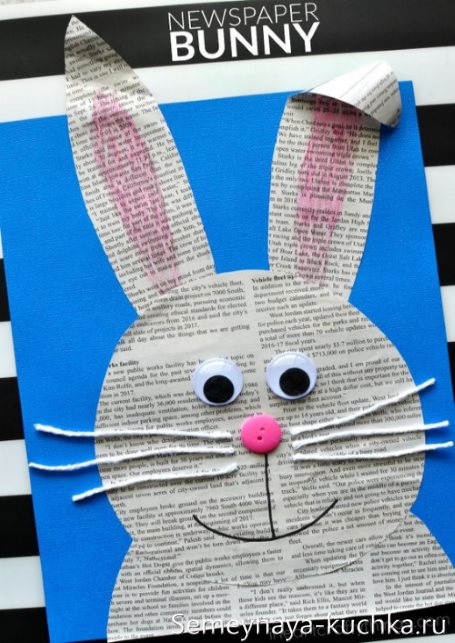 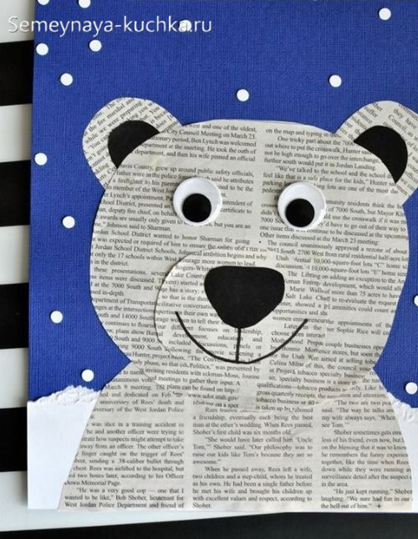 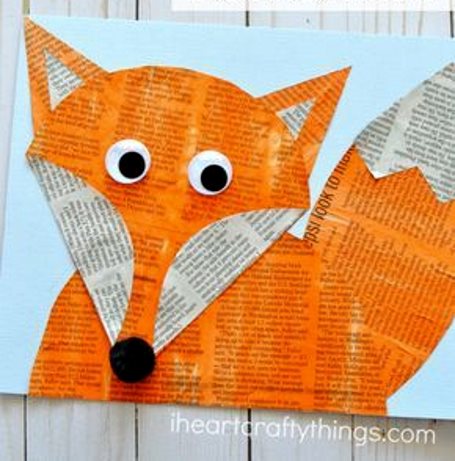 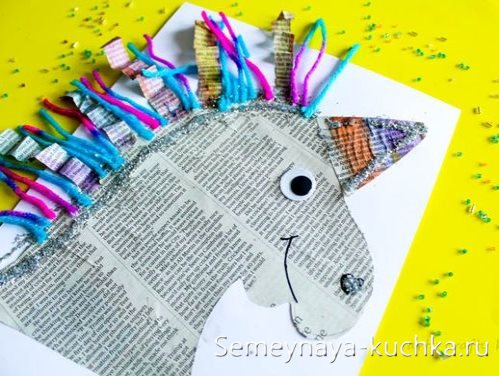 А если у вас,  есть пустая коробка,  сделайте из нее  зайчика для игры в мяч «Закати мяч в ворота»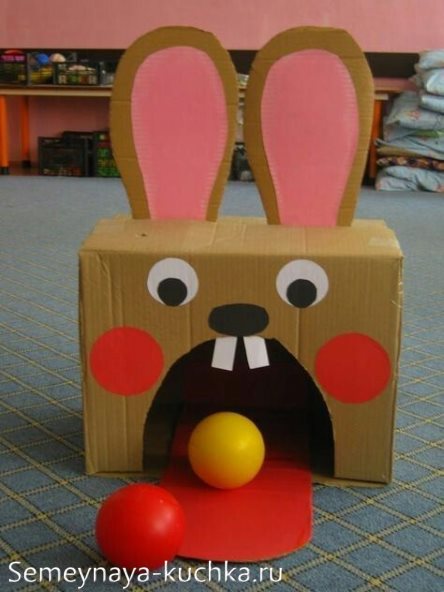 Автор репортажа: Пастуханова Светлана Борисовна, воспитатель.